HƯỚNG DẪN VẬN HÀNH MÁYBản hướng dẫn vận hành này đã được soạn thảo dựa vào kinh nghiệm vận hành máy tại các công trình thực tiễn, yêu cầu thợ vận hành phải đọc kỹ hướng dẫn sử dụng kỹ trước khi sử dụng !YÊU CẦU VẬT LIỆU ĐẦU VÀO:Máy vận hành theo nguyên lý trục áp cao áp bằng trục cao su, kích thước hạt tối đa cho phép là 1mm, nên hạt lớn hơn khi lẫn vào vữa sẽ dẫn đến kẹt trục, vì vậy khi dùng để bơm cần sàng lọc loại bỏ vật liệu đầu vào đảm bảo đúng tiêu chuẩn của máy trước khi vận hành. Khi vật liệu lớn hơn sẽ làm kẹt trục vít, dẫn tới động cơ bị quá tải, ngay lập tức phải tắt máy và vệ sinh xử lý kẹt trục.Lưu ý: Xô khuấy vữa cần được làm sạch sau mỗi ca làm việc, tránh vữa đóng cặn sót lại trong xô khi hòa vữa vữa đóng cặn lẫn vào vật liệu dẫn đến kẹt máy.HƯỚNG DẪN VẬN HÀNH:Bơm mồi, bơm bôi trơn: Trước khi bật máy cần đặt vòi bơm trạng thái tự do trên mặt đất, đổ vữa từ từ kết hợp bật máy cho đến khi vữa đủ chảy ra khỏi vòi bơm sau đó mới được đặt ống vòi vào vị trí cần bơm. Ban đầu cần khởi động bơm mồi để mục đích bôi trơn đường ống bơm và tránh cho quá trình khởi động ban đầu lượng vữa quá lớn gây tắc cục bộ trong đường ống và vòi. Quá trình bơm mồi là cần thiết đảm bảo lượng vữa đi vào đồng đều bên trong ống bơm tạo đà cho quá trình bơm áp cao, đặc biệt trường hợp đầu vòi bơm quá bé dẫn đến vữa tắc trong đường ống do dồn nén quá lớn.Bơm chính:Khi hệ thống bơm mồi đảm bảo trơn đều và bơm nhẹ nhàng lúc đấy mới đổ nhiều vữa vào phễu và đặt đầu vòi bơm vào vị trí cần thao tác, tiếp tục bật công tắc để cho máy làm việc.HƯỚNG DẪN VỆ SINH MÁY:Bước 1: Bơm tháo hết vữa ra ngoài.Bước 2: Đổ nước tiếp tục bơm đẩy sạch vữa trong máy ra ngoài.Bước 3: Tháo hẳn vòi bơm và đổ nước sạch bơm sạch để vệ sinh sạch trong máy.Bước 4: Vệ sinh sạch vòi bơm, tháo đồng hồ bơm dầu và vệ sinh bên trong (Lưu ý: Đồng hồ đo áp suất có buồng dầu bên trong, không được phép tháo khóa nhanh dầu sẽ bị chảy tràn ra ngoài).Bước 5: Đổ một ít nước sạch lưu lại trong máy và cất kho (Trường hợp lưu kho lâu dài cần lưu ý đổ vào máy 1 ít dầu nhớt bôi trơn và cho máy hoạt động 1 lúc trước khi đem lưu kho, nếu chỉ cách ngày làm việc ngắn vòng 1 đến 2 ngày thì chỉ cần đổ nước sạch để tránh trường hợp khởi động máy sau một thời gian không sử dụng  trục cao su bị sít chặt gặp khó khăn khi khởi động ban đầu)HƯỚNG DẪN GIẢI QUYẾT SỰ CỐ THƯỜNG GẶP:Máy không có điện, không hoạt động: Kiểm tra lại hệ thống điện và công tắc, công tắc máy gồm 3  cái công tắc, 2 công tắc nguồn và 1 chiết áp. Một công tắc bố trí bên ngoài và 1 công tắc bố trí phía trong, dưới đế động cơ.Máy bị kẹt, không khởi động được: Máy bị kẹt do để lâu ngày hoặc quá trình làm việc đã có lẫn hạt sạn quá kích thước chèn ép trục vít, ta cần dừng lại hoàn toàn quá trình làm việc, dùng Clê tháo bu lông và kìm răng tháo trục vít (bôi trơn dầu phía trong và kẹp kìm răng vào trục vít xoay theo chiều kim đồng hồ) vệ sinh lại máy để lấy hạt sạn quá kích thước đang bị kẹt ra ngoài rồi lắp lại máy như ban đầu.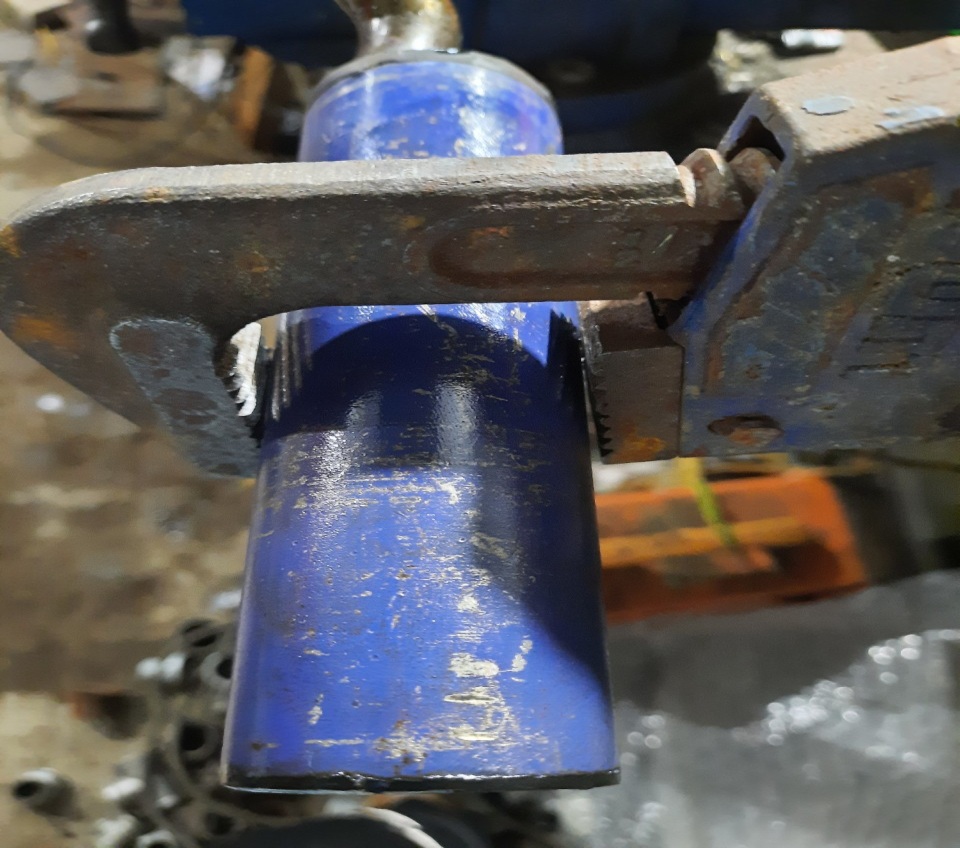 